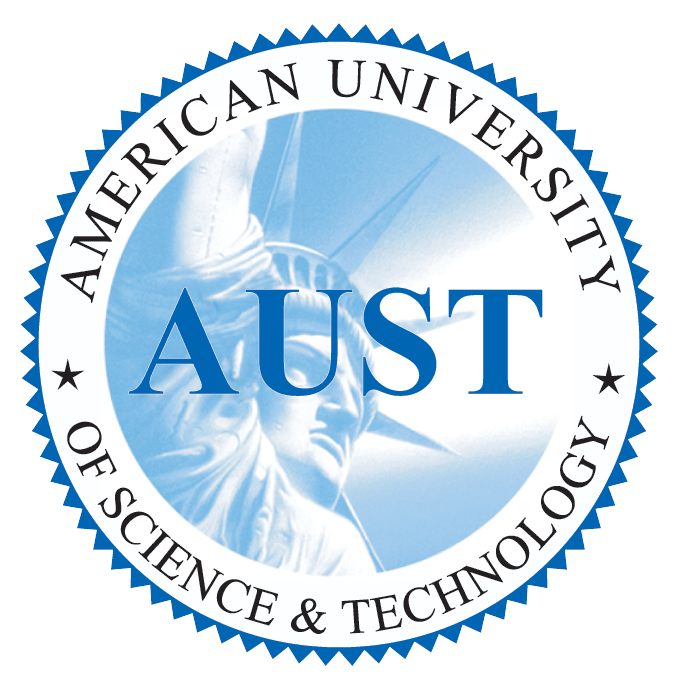 ICT 225: Linux FundamentalsPart A:Exercise 1:Which of the following operations are permitted? $more file1$more file2$ls –l >file1$more  /etc/passwd$more /etc/shadow$rm file2$rm file3$cp file1 file4$rm /etc/passwd$rm /etc/shadow	Answer:  $more  /etc/passwd  $ ls-l>file1 $cp file1 file4 $more file1 $more file2 $rm file 3Exercise 2 Modify the following line in /etc/fstab to allow for user and group quotas:  /dev/hda1 /home ext2 defaults 1 2#/dev/hda1 /home ext2 defaults,usrquota,grpquota 1 2Examine the following example output from edquota -u tempuser:  Quotas for user tempuser:  /dev/hda2: blocks in use: 6502, limits (soft = 8000, hard = 10000)  inodes in use: 814, limits (soft = 2000, hard = 2500)  Write the command to duplicate this quota for every user in the tools group.#edquota -p tempuser -g toolsExercise 3	Write down the commands used to perform the following.Add a user called frank.Sudo suuseradd frankAdd a user called radar specifying the korn shell.Sudo suuseradd -m –s /bin/ksh radarAdd a user called Klinger using /home2/klinger as the home directory.Useradd klinger -d  /home2/ klingerAdd a user called mulcahy specifying a UID of 400 and a group of staff.Useradd  staff mulcahy –u  400 –G staffModify the user frank to use the korn shellUsermod  frank –s /bin/kornModify radar to give him a new UID of 401Usermod –u 401 radarExercise 4 Use useradd to add a new user called hawkeye (full name pierce) wit h a user ID of 318. Don’t forget to use the –m option to create the user’s home directory.      Set a password for this account and force this password to expire the next time the user logs in. Test your new account first by using su and then logging out and back in again as the new user hawkeye.sudo useradd  hawkeye –c Pierce –u 318 –mpasswd hawkeyeP@ssw0rdpasswd –e hawkeyesu hawkeyeCorrect the full name for the user hawkeye to be B F Pierce and give him /bin/bash as his login shell Usermod  –c  “B F Pierce” hawkeye –s /bin/bashAs root, use chage –l to show the status of hawkeye’s password protection.Change the password aging to:Maximum number of days:7Minimum number of days: 2Warning number: 7 Log in as hawkeye and try to change the password. If you cannot, su to root and fix the problem. Exit from root shell and Change the password for hawkeye.SuChage –l hawkeyeChage- m 2 –m 7-W 7 hawkeyeSu –l hawkeye123456Create a new group called swamp . Modify hawkeye to be a member of group swamp; do not modify hawkeyes default group.In one command, add a new user trapper with full an,e J F X MxIntyre, user ID 319, and membership in the supplementary group swam[ (leave the user’s default group as its default value). Set a password for trapper and log out. Verify that you can log in as trapper correctly and, as trapper, enter the following commands:$batch Date ^DThis will ensure that there is a mail message for trapper. Do not read this mail message yet; we want it to ramin in the mailbox.Groupadd swampUsermod hawkeye –G swampUseradd trapper –c J F X McIntyre –u 319 –G swampPasswd trapper123456Su trapperBatchDate^DList all the groups that root is a member of( don’t forget the default group)groups root –herePart B Your login shell and change it to BASH and determine your current path and set it for your home directory. (and if it is already BASH)$Echo $0PwdUse the who command and redirect the result to a file called myfile1 and display the content of my file1Who > myfile1Cat myfile1Verify that you are in your home directory, make the directory named mydir under your home directory, enter into mydir and verify that you are into the mydir directory.PwdMkdi mydirCd mydirpwdMake a file named testfile under mydir, verify that the file tesfile exists and list the contents of the file testfile to the screen.Touch testfileLsCat testfileMake a copy of the file testfile with the name secondfile, verify that the files testfile and secondfile both exist, list the contents of both tesfile and secondfile to the monitor screen.Cp testfile secondfileLsCat testfile secondfileDelete the file testfile, verify that testfile has been deleted, clear the window.Rm testfileLsclearEnter into mydir rename secondfile to thefile, copy thefile to your home directory, remove thefile from the current directory, verify that thefile has been removed.Mv secondfile thefileLsCp thefile /home/sampassCd ~LsCd mydirRm thefileLsCd ~LsEnter into mydir, copy thefile from your home directory to the current directory, verify that thefile has been copied from your home directory to the current directory.Cd mydirCp /home/sampass/thefile /home/sampass/mydirlsChange directories to your home directory, verify that you are in your home directory, verify that a copy of thefile is in your home directory.Cd ~LsRemove thefile from your home directory, remove thefile from the directory mydir, remove the directory mydir from your home directory with the following command, and verify that thefile and mydir are gone from your home directory.Rm thefileRm /home/sampass/mydir/thefileCd mydirCd ~LsRmdir mydirLs
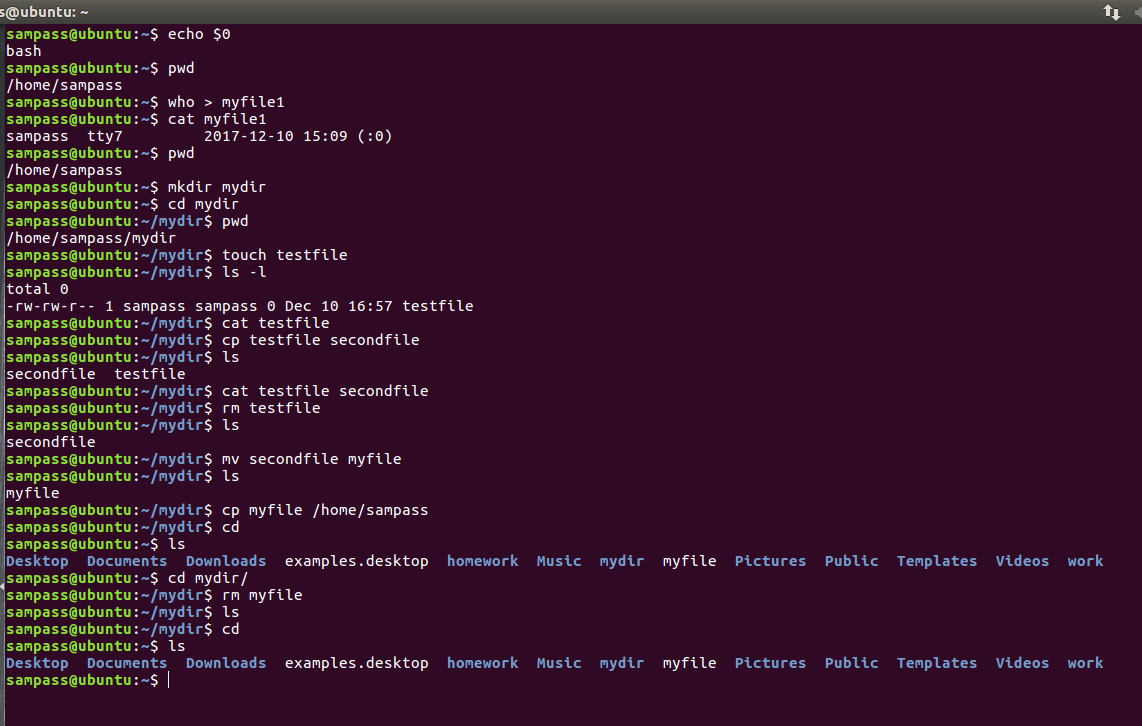 1 till 7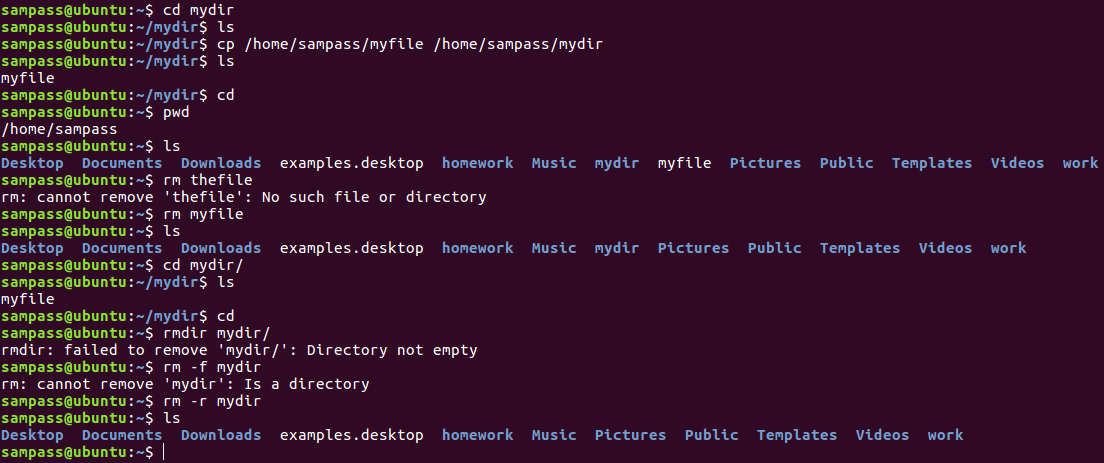 8 till 10Part CYou should set the VISUAL or EDITOR environment variables before running crontab so that you do not end up with a text editor that you don’t know how to use. Recommend text editors are pico, jed, emacs, and vi. (Note that not all distribution will have all of these installeddefault.)export VISUAL=picoexport EDITOR=picoEdit your crontable using crontab command.Crontab –eCreate a cron job to send yourself an email greeting you on your birthday. Create another cron job to send yourself an email 10 minutes from now. Make sure that you receive that message.Crontab –emailto=samermousally@gmail.com10 */* * * * script.sh | mail –s “happy birthday” samermousally@gmail.comUse at to send yourself an email message 5 minutes from now. Make sure that you receive it. Try out some other time formats as wellCrontab –emailto=samermousally@gmail.comat now + 5 minutes script.sh | mail –s “this is an email” samermousally@gmail.comView the at queue and remove some entriesatqatrm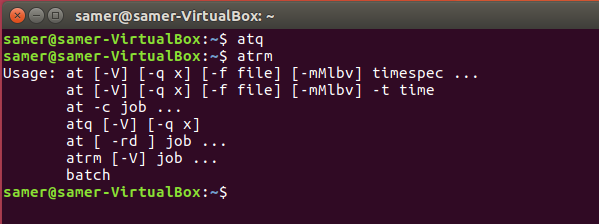 PART D:Using tar,gzip, and compress:This exercise deals with the use of tar, gzip, and compress to archive and compress several files in order to create a backup.What is the simplest way to place the contents of the /bin/ directory in a single tar archive named bin.tar?tar –cvf bin.tar /bin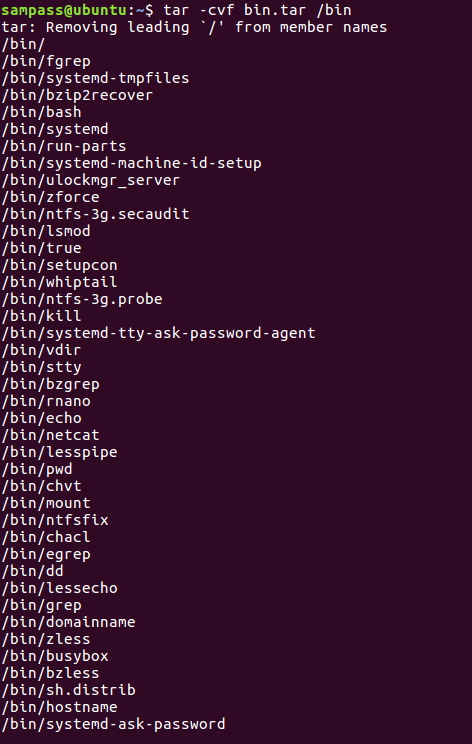 Using gzip, how can the archive be compressed to save the most space?gzip –v bin.tar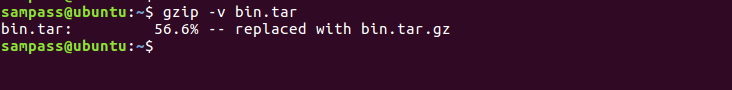 How can the archive be compressed using compress?compress bin.tar.gz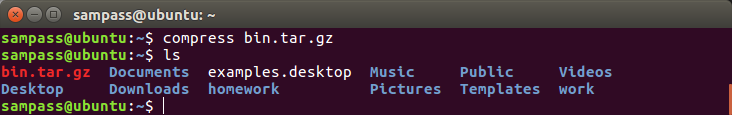 Can these steps be combined in a simpler way? If so, how?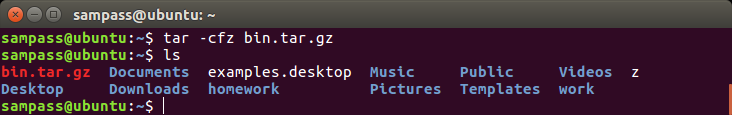 tar –cfz bin.tar.gzHow can the gzippped file be uncompressed? How can the compressed file be uncompressed? uncompress bin.tar.gz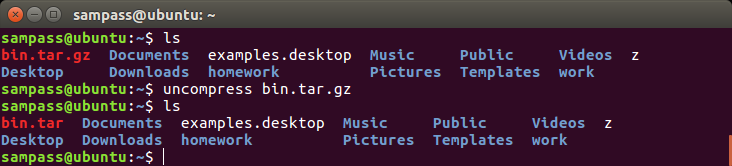 PART E:Login to your account as guest and not as root.Pwd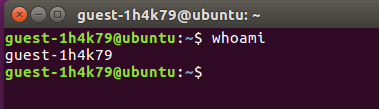 Open Terminal and find out the shell you are using.Echo $0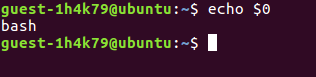 Change your shell to sh.Sh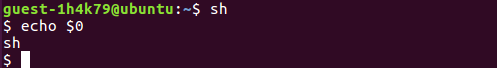 Write a shell script (using vi editor or any other editor) to create a directory test in your area and copy contents of /etc in the test directory.# ! /bin/bashmkdir testcp –a /etc /tmp/guest-1h4k79/test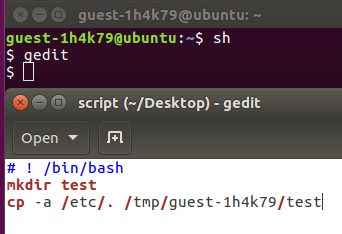 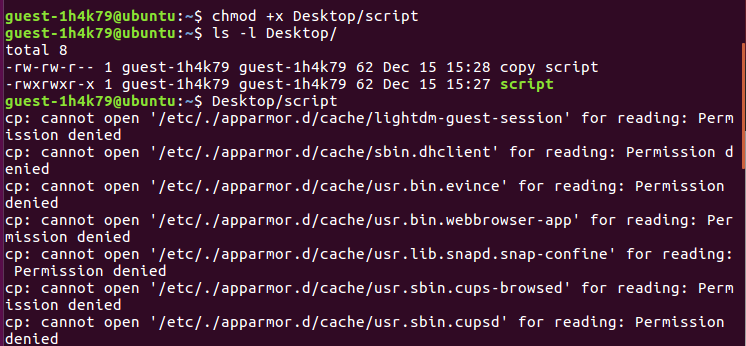 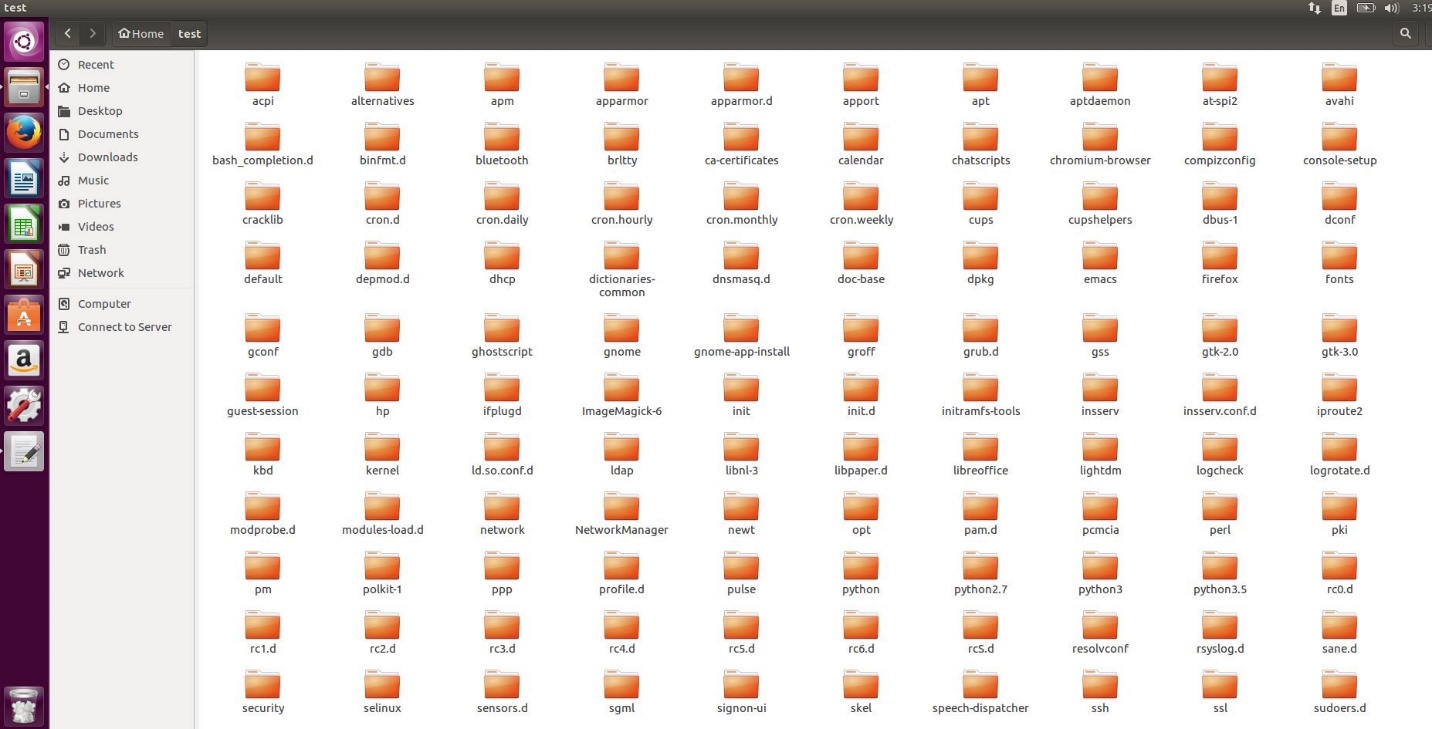 Move the contents of test directory in test1 directory.mkdir test1mv test test1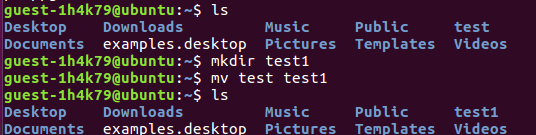 Copy the test1 directory to /tmp.cp –r test1 /tmp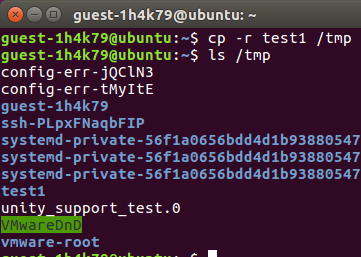 Write, the date of Creation/Modification, ownership, group and permissions of test1 directory. Ls –l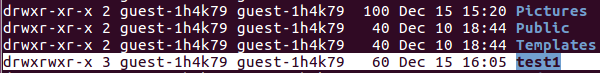 Tar and gzip the contents of test1. tar –czvf test1.tar.gz /tmp/gues-1h4k79/test/1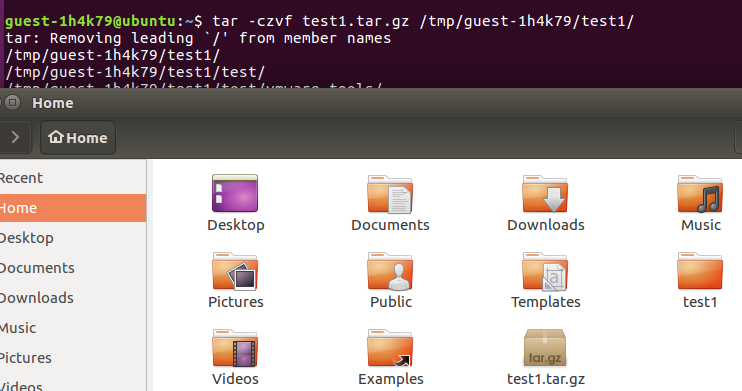 Move the test1.tgz into your area and untar it.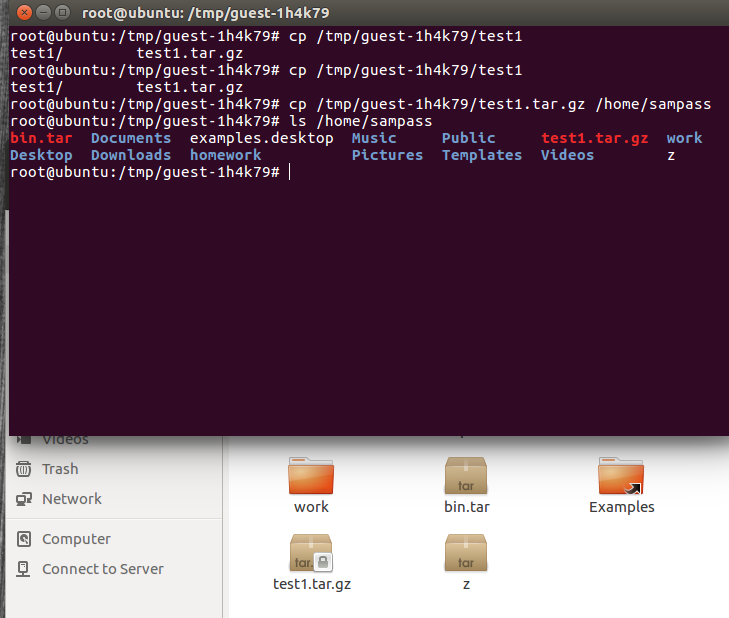 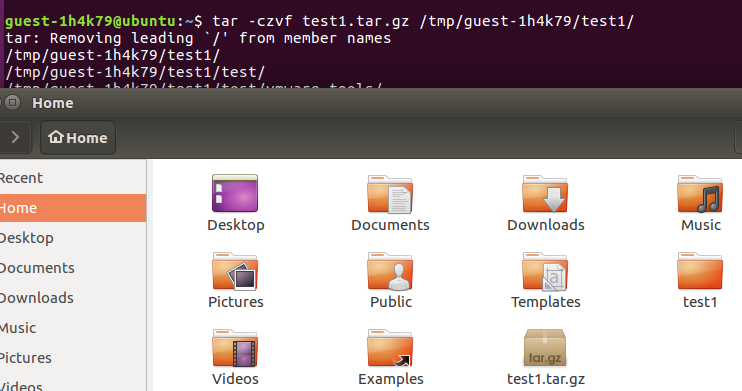 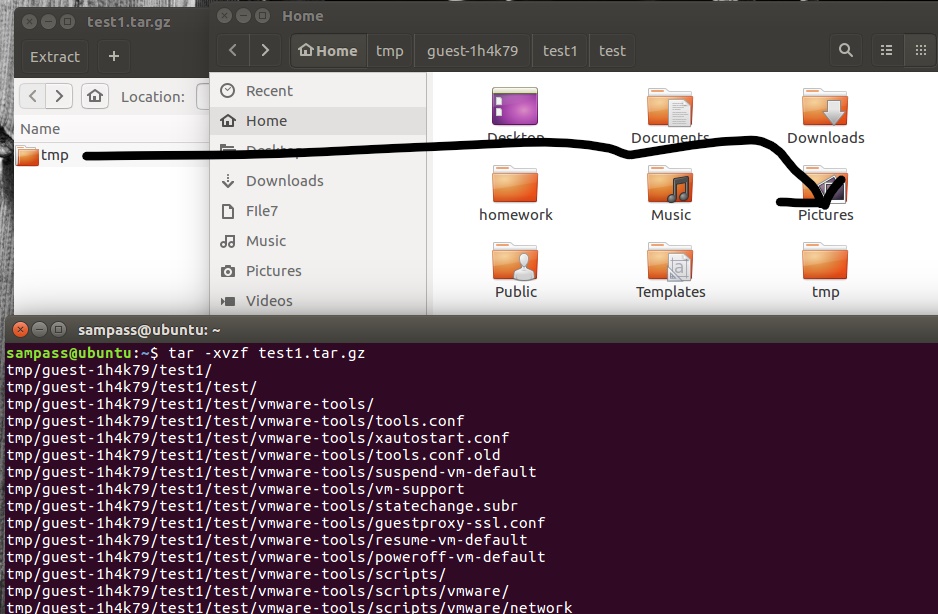 Write the names of all the files in test1 directory and its subdirectories which have as in their name into a file asname.rename ‘s/^/AS_/’ *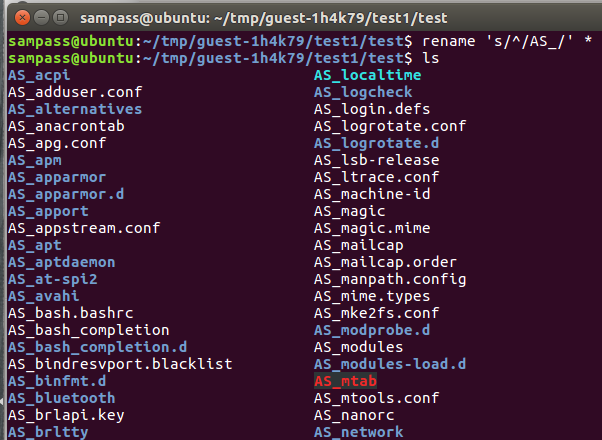 Delete the test1 directory using rm command and see if you find it in Trashrm -r /tmp/guest-1h4k79/test1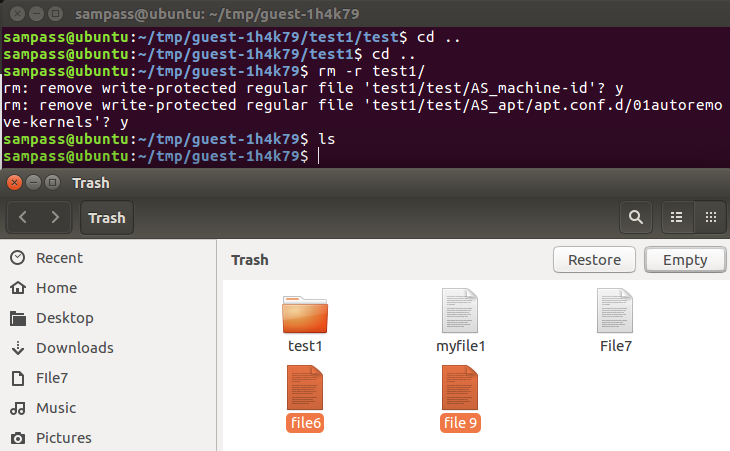 Use find command and locate command to find the location of passwd command.find –name passwd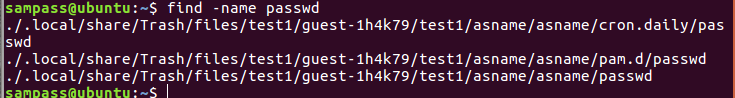 Find out the number of commands in /bin.Wc –w /bin/bash /etc/bash.bashrc /usr/share/man/man1/bash.1.gz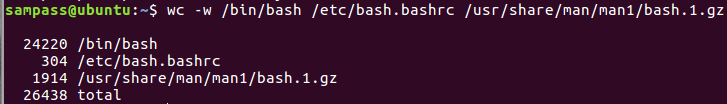 Create a command to create new users (Use useradd command. See the man page of useradd for command options). Use chmod to give it appropriate permission so that only guest user can run this command.useradd zunion -p passchmod 775 /home/zunionCompute the MD5 Checksum of kernel file.Md5sum /boot/initrd.img-4.10.0-38-generic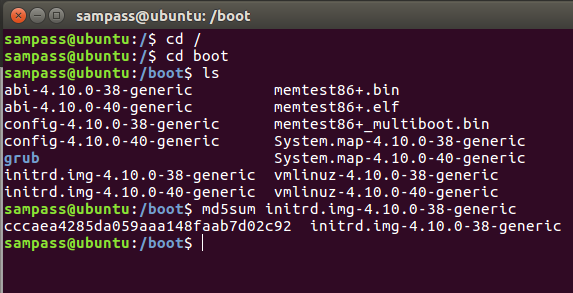 Check the date and time of the system. Advance the date by one day and time bye 1 hour.sudo sudatedate –s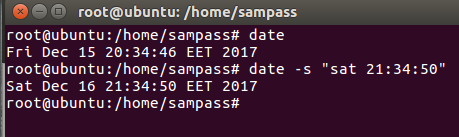 Find out the disk usage of /etc directory.Du /etc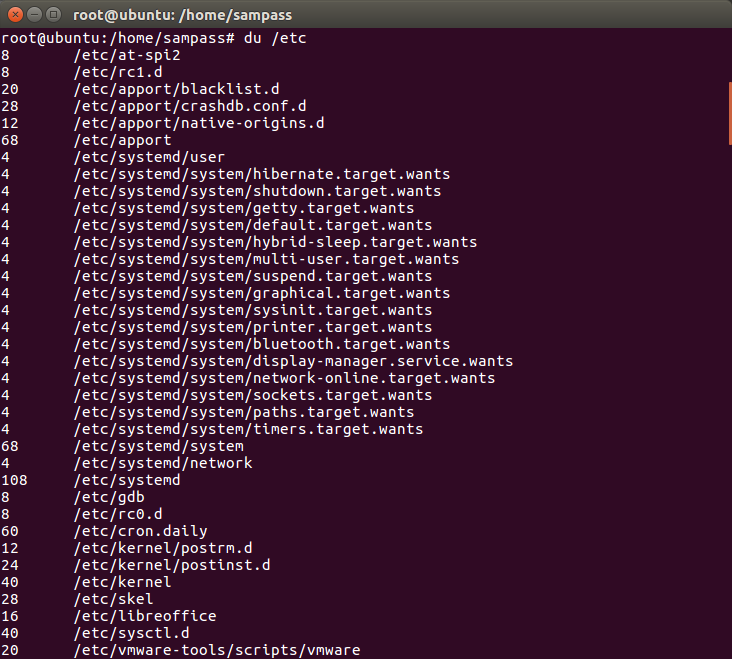 Find the hostname and domain name of the system.HostnameDomainname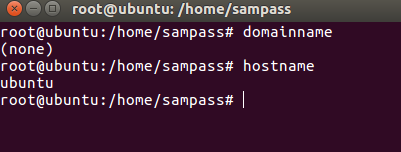 Find the CPU and Memory utilization of the system.top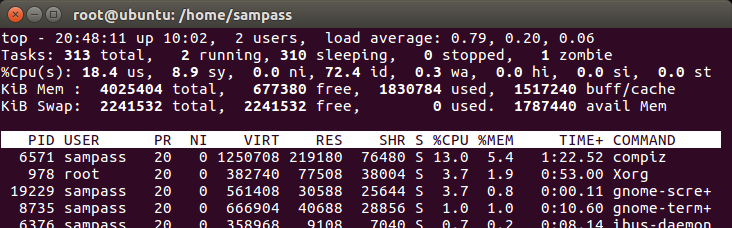 Find the PID of the Process which is consuming maximum CPU.6571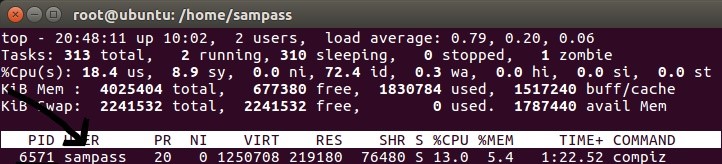 Shutdown the system with warning to users.shutdown –h 1:00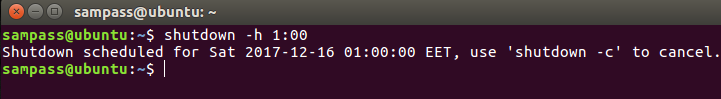 Find out the disk usage (du) of / directory and compare it with the usage of / partition (df).du /df /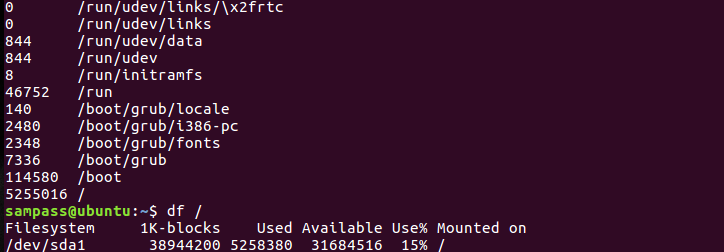 Make a new swap of 512 MB.sudo dd if=/dev/zero of=/swapfile bs=1024 count=512k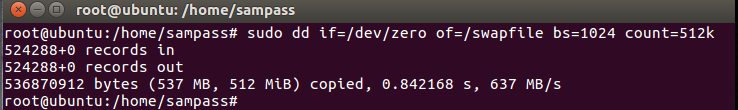 Shutdown your network interface. Try to ping your friends machine. Bring it up again and try to.Ifconfig ens33 downPing 192.168.0.1Ifconfig ens33 up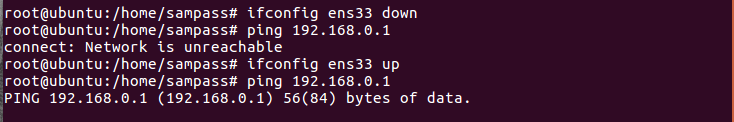 
25. Traceroute to www.google.com and try to find out how many routers are there between your machine and google server.traceroute www.google.com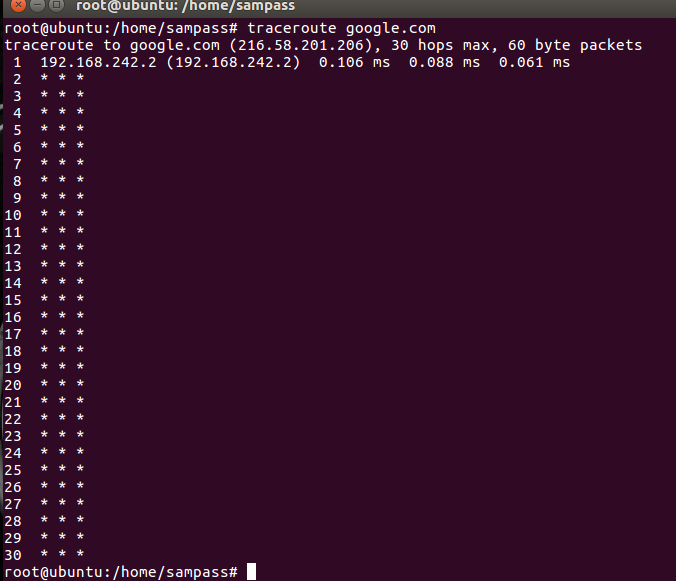 Shutdown your machine and then poweroff (after starting it again) your machine. Do you see a difference between the two?Shutdown will power down the OS.Power off will completely power off the systemPart FCreate a long running process by typing pin 127.0.0.1. Suspend it with CTRL Z. How would you bring it to the foreground? And how would you terminate itPing 127.0.0.1Ctrl zFgCtrl c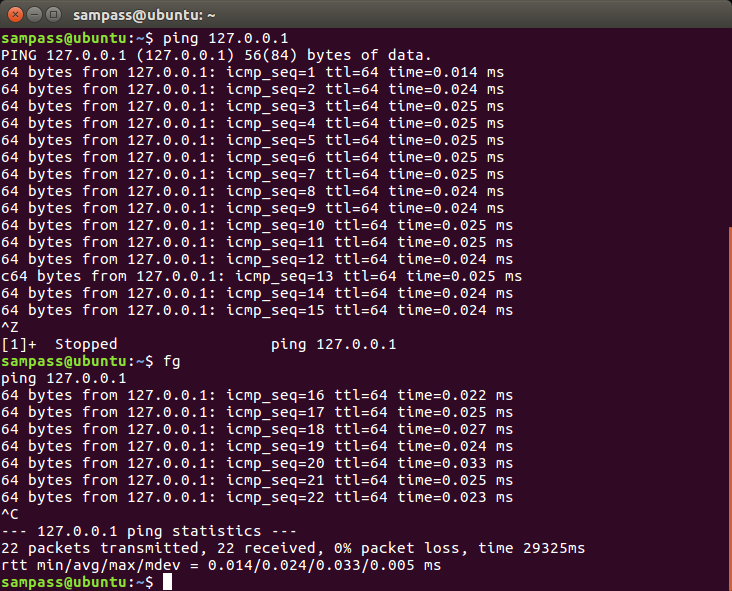 Create a long running process in the background by typing ping 127.0.0.1 >/dev/null&. Find out its process id using ps and kill it using kill.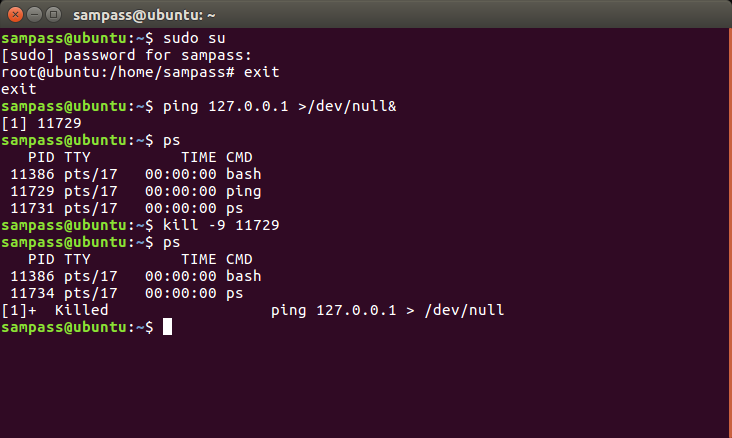 Sometimes ps aux truncates the process name. How can you get ps to display the full process name and its arguments?Ps -l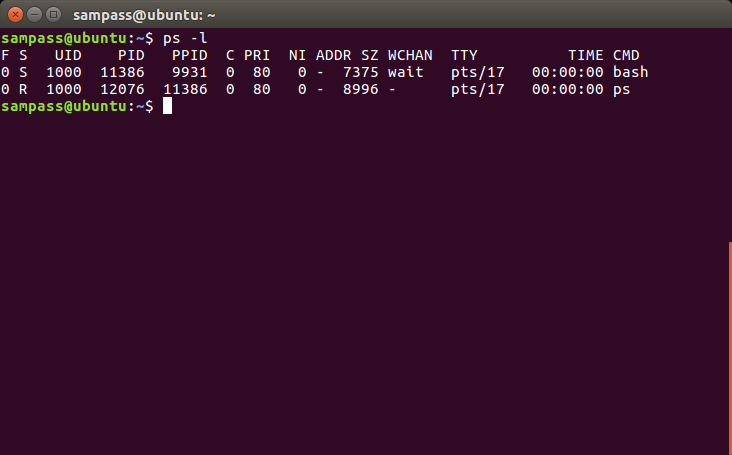 What does the command kill -9 pid do, where pid is the number of a process? Are there options other than -9 that might be useful? What does kill -9 –1 so?Kill -9 is used to kill a process without blocking itThere is also 15 more usefull options only when we require to kill a process that does not respond.kill -9 pid kills a processkill -9 -1 pid kills all the GUIPart G
1	What do the following commands do?
A	ls | grep –i doc       lists all files and directories with name containing ‘doc’ without being case sensitive.
B	command2>&1 | grep –i fail     2 sends error redirected to the standard output which is 1 and filtering failed messages . 

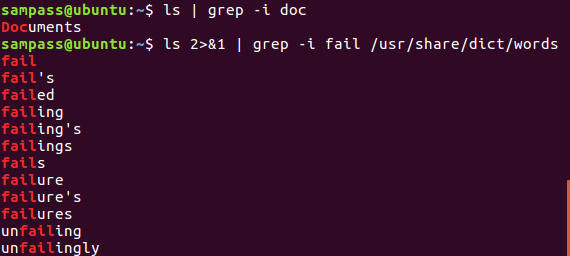 
C	command2>&1 >/dev/null | grep –I fail        2 sends error redirected to the standard output which is 1 then sent to /dev/null to ignore any output and filtering failed message2	Write the composite commands to perform the following tasks:

A	Output a recursive listing using ls of your home directory, including invisible files, to the file   /tmp/HOMEFILES: Ls –aR>/tmp/HOMEFILES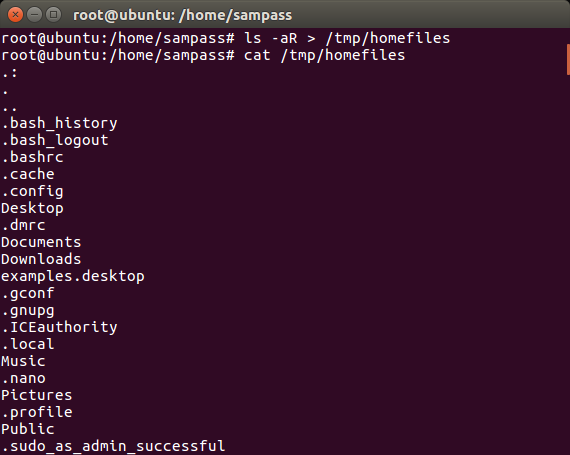 B	Find any files (using find) on the system that are world-writable. Error message should be discarded (redirected to /dev/null):
find / -perm / o+w 2 >  /dev/null

      C	Find all the files in /etc chat contain either the string “10.17.1” or the string “130.236.189” and output their names to /tmp/FILES. Any error messages should be discarded. For this exercise you may want to use egrep and a regexp containing the infix operator “I”: 
egrep “10\.17\.1|1\.30\.236\.189” /etc/* | awk FS = “:” {print $1}’ 1 > /tmp/FILES 2 > /dev/null
D	Output a recursive listing (using ls) of your home directory, including invisible files, to the file /tmp/HOMEFILES and to the screen. You may find the tee command useful here:
Ls –R | tee –a /tmp/HOMEFILES
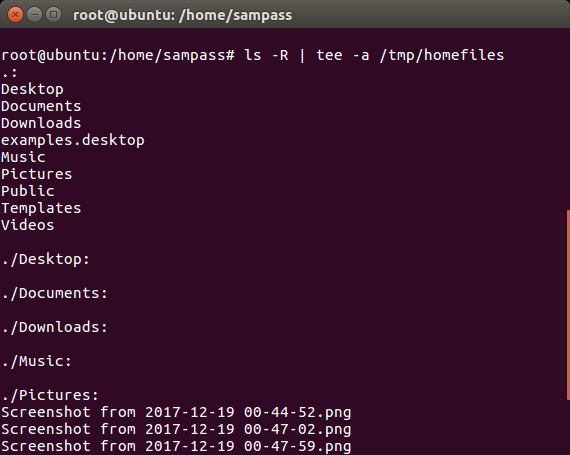 
3	Output the contents of the first file found in /etc chat contains the string “10.17.1” or the string “130.236.189”. You can combine find, grep, head, xargsand cat to get the job done:Cat ‘egrep-1 “10\.17|130\.236” * | head -1’PART H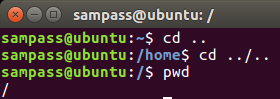 What does cd .. do?It will take you to your home directory, or your parent directory.What does cd../.. do?It takes you back to your root directory (/)If you do cd / followed by pwd, what will happen?It will take me to my root directory (/), then it will print my current working directory, which is (/)4    What information about a file is shown by ls -laF?It will display a long list of all files/folders, including the hidden files( starting with (.)) and will classify an indicator to each of the entries.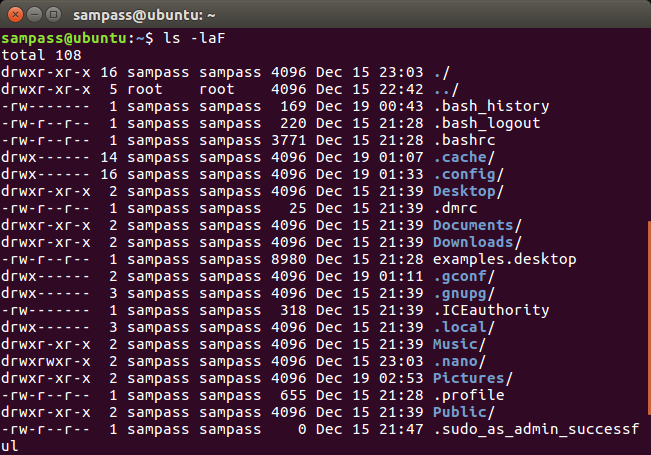 5.	In the following example, explain the fields of the output from:ls –laF ddir dsp:drwxr-xr-x 22 dave staff 4096 Jan 12 2001 dir/crw-rw---- 1 root audio 14, 3 Jan 22 2001 dspThe type, whether a file or a directory or a special file (d and c)The permissions (r, w, or x) (rwx-r-x-r-x, and rw-rw----)The number of links it has (22 and 1)The owner of the file (dave and root )The group it belongs to (staff and audio )The size (4096 and 14)The creation date (Jan 12 2001 and Jan 22 2001)File/ directory name6      If you have two files, a and b, and you issue the command mv a b, what happens? Is there an option to mv that will issue a warning in this situation?When you mv a b, it will delete file a and overwrite its content to file b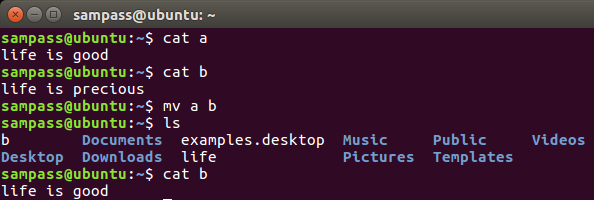 7	What is the command to duplicate the contents of /dir1 to /dir2, preserving modification times, ownership and permissions of all files?cp /dir1 /dir28 	How do you make the file secret readable and writable by root, readable by the groupwheel and inaccessible to everybody else?	chmod 640 (filename) 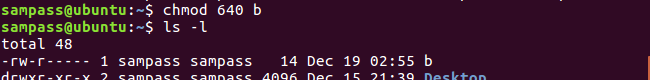 9	How can you remove a directory, including its contents, with a single command?Rm –r (directory name)10	What does chown –R user.user /path/to/directory/ do?It changes the recursively the owner of a user to another specifying the path11	How can you recognize symbolic links when using ls?It will have an (l) letter in the first comment, meaning it’s a symbolic(soft) link.test is the symbolic(soft) link linking to the original file testorignal.12	How can you see what a symbolic link points to?It will have a redirection arrow ( -> ) pointing to the file it’s linked to.For example, b is linked to bbb .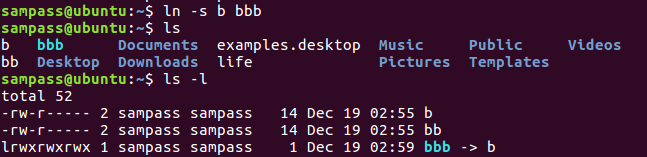 13	What happens if you attempt to create a symbolic link to a file that doesn’t exist?It will create the link, but will mark it in red, and also display the file in red, since the file doesn’t existPart ILogin as root, use groupadd command to add a group called “groupx” where x is your group number. For example,  groupadd group4 	(create a group called group4)After logging in as root, type groupadd group4 to create the group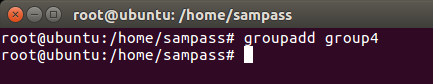 User useradd command to add a user account for you in the group, name your account using your surname plus the first letter of your first name, and use passwd command to set “tabuser” as password. For example,useradd –g group4 zeta	(create a user called zeta in group4)passwd zeta 			(change the password of user zeta)useradd -g group4 zetapasswd zeta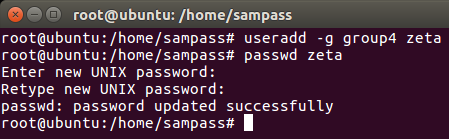 Linux supports virtual terminals. Use “Alt+F2” to change to another terminal and see if you can login use your username and password.Use “Alt+F1” to switch back to your first virtual terminal, where your logged as root. Use “who” or “users” to check all the users who are logged in.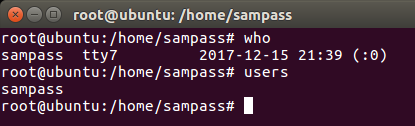 To send a message to all users, use “wall” command.sudo wall hello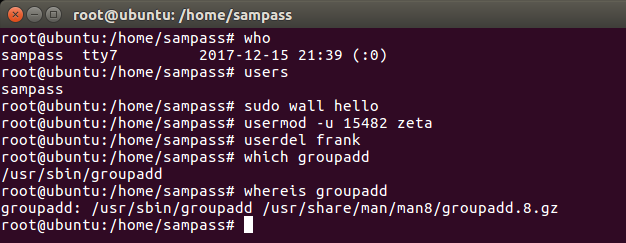 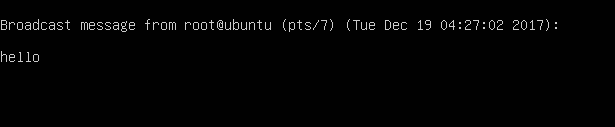 Familiar yourself with other group and user related commands, e.g. “userdel”, “usermod”, “userdel”, “groupdel”, “chgrp”, “groups”.In Linux, you can use “which” and “whereis” to locate the full path of system commands. Find out the path information of above group and user related commands.Use “find” command to search for the location of “httpd.conf”, “named.conf”, “resolv.conf”, and “smb.conf” files. For example, the following is to search a file called “index.html” in root directory (/) and all its sub-directories, and print the resultsfind / -name index.html –print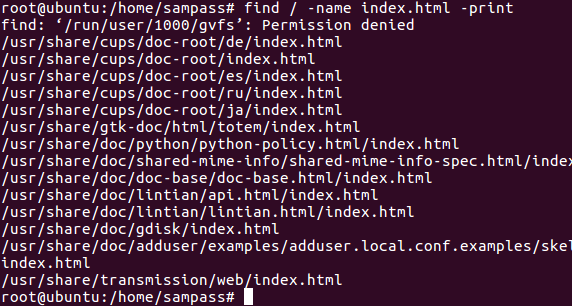 To clean up the screen, type clear.Daemons are processes which run all the time in the background. For example, “syslogd” is system log daemon, “lpd” is line printer daemon, “httpd” is http web server daemon etc. Use “top” program to dynamically display the system resource usage and all the running daemons. In “top” program, type “h” for help and “q” to quit.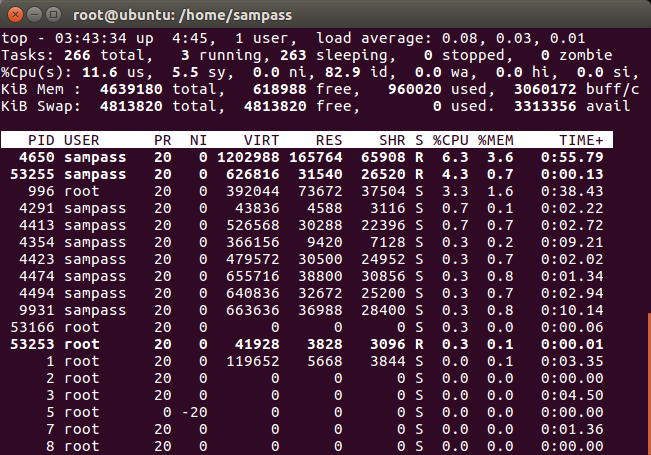 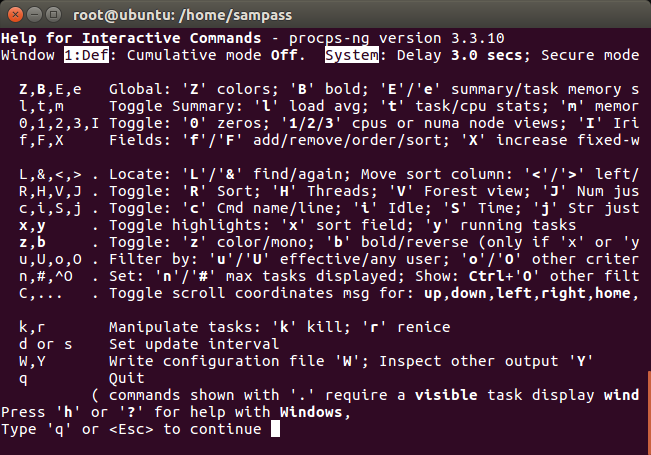 Use “ps” or “ps –aux” to check what processes are running. Please note that every process has its own process ID number (PID), write down some examples in your log book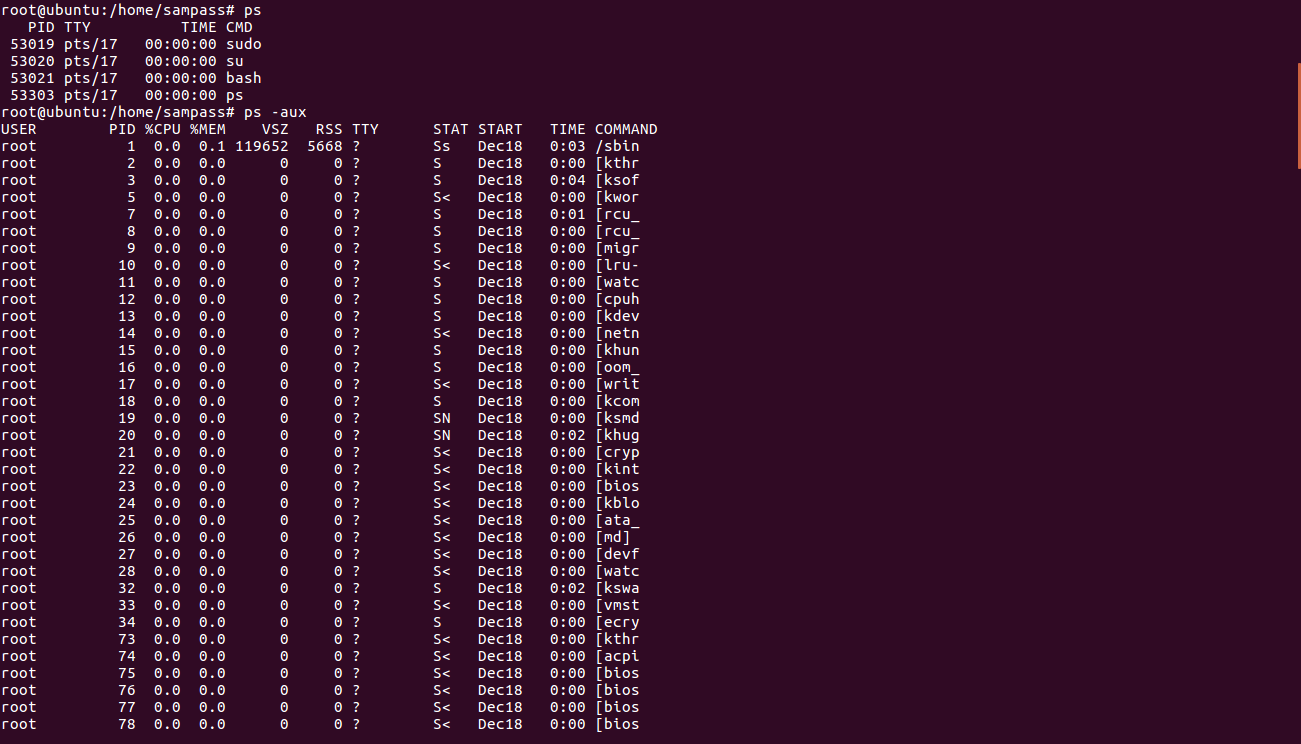 To terminate a process, use “kill” command. For example, “kill 901” will terminate a program whose PID number is 901. Let the “top” program running under one terminal, and try to find out its PID number and kill it from another virtual terminalKill 53344, to kill the Top command process. It shows at the bottom of the first terminal “Killed”, because as the second terminal shows, I used kill -9.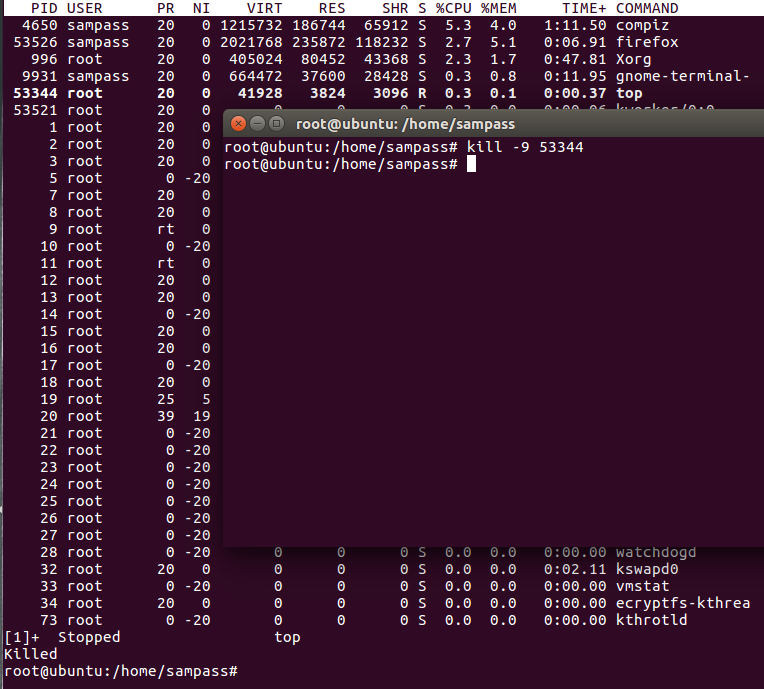 In the case when “kill” command itself doesn’t work, try “kill -1 901” or “kill –HUP 901”To log out, press “Ctrl+D